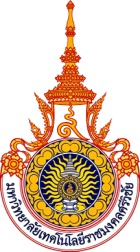 แบบเสนอรายชื่ออาจารย์ที่ปรึกษาชมรม                                                                                              คณะวิทยาศาสตร์และเทคโนโลยีการประมง  มหาวิทยาลัยเทคโนโลยีราชมงคลศรีวิชัย วิทยาเขตตรัง๑ (สำหรับชมรม)                                                                                                                                                                          เรียน รองคณบดีฝ่ายพัฒนานักศึกษา                                                                                                                              เนื่องจากชมรม.............................................................................................................ขอเสนอรายชื่ออาจารย์ที่ปรึกษาชมรม ปีการศึกษา..................... คือ ชื่อ........................................................................ตำแหน่ง..................................................................สังกัด..........................................................ซึ่งได้รับความยินยอมและเห็นชอบจากอาจารย์ที่ปรึกษาผู้ถูกเสนอรายชื่อแล้ว        จึงเรียนมาเพื่อโปรดพิจารณา                                                                                                         ลงชื่อ......................................................                                                                 (                                       )                                                                                   ประธานชมรม........................................วันที่.......................................................๒ (สำหรับอาจารย์ที่ปรึกษาชมรม)              ข้าพเจ้า.....................................................ตำแหน่ง....................................................สังกัด.........................................................เห็นชอบและยอมรับเป็นอาจารย์ที่ปรึกษาชมรม.................................................................................................................................                                                                                                         ลงชื่อ......................................................                                                                 (                                       )วันที่.......................................................                                                                                                                                         ๓ (สำหรับสโมสรนักศึกษา)        เห็นชอบ                                                                                                                                                                         ไม่เห็นชอบ เนื่องจาก..........................................................................................................................................................................................................................................................................................................................................................................................................................                                                                                                                               ลงชื่อ......................................................                                                                 (                                       )                                                                                                           ตำแหน่ง.................................................วันที่.......................................................๔ (รองคณบดีฝ่ายพัฒนานักศึกษา)       เห็นชอบ                                                                                                                                                                         ไม่เห็นชอบ เนื่องจาก..........................................................................................................................................................................................................................................................................................................................................................................................................................                                                                                                                               ลงชื่อ......................................................                                                                 (                                       )                                                                                                           ตำแหน่ง.................................................วันที่.......................................................